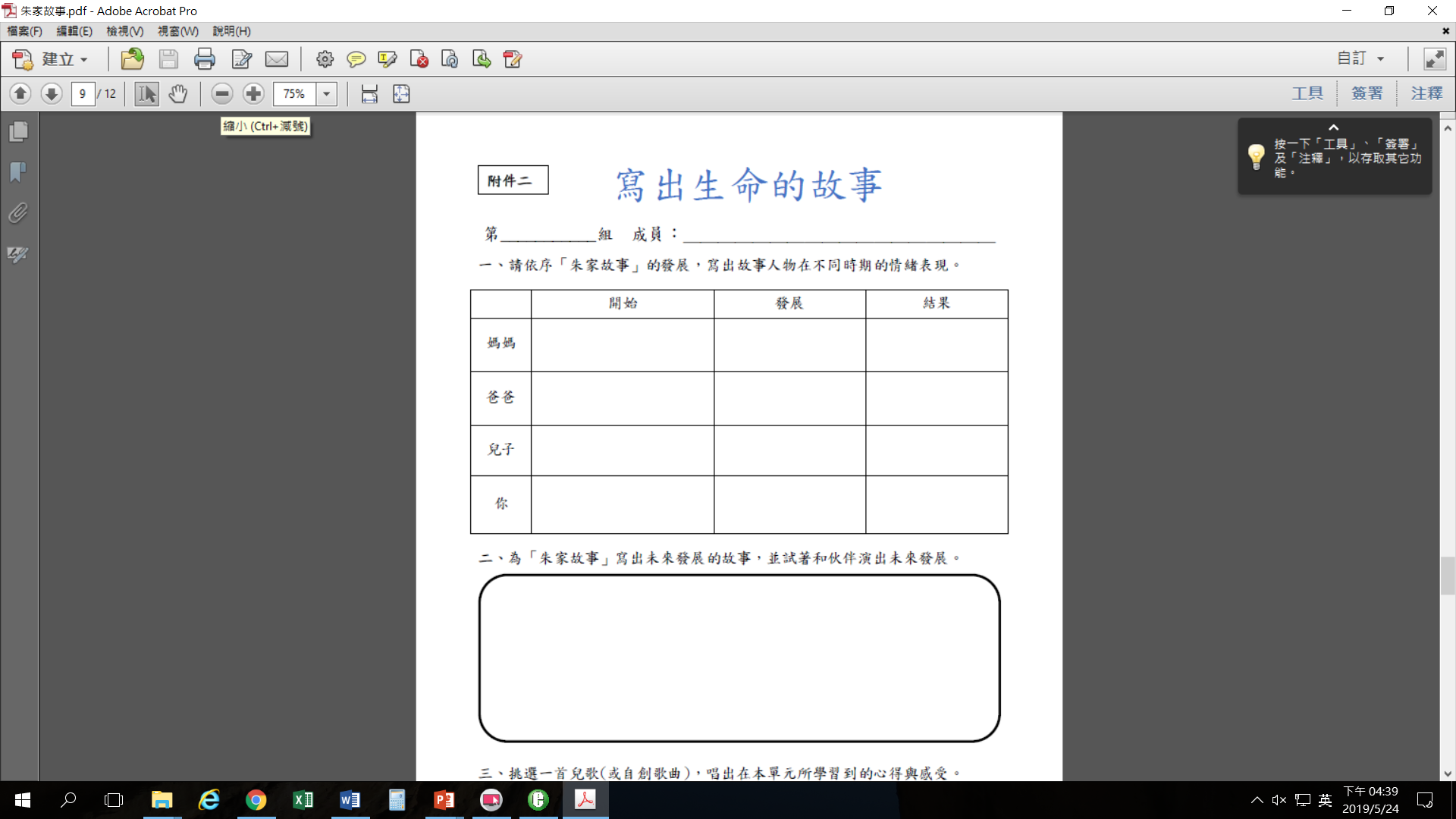 領域/科目綜合領域綜合領域單元名稱單元名稱單元名稱單元名稱單元名稱我們，一樣不一樣我們，一樣不一樣實施年級五年級五年級設計者設計者設計者設計者設計者王郁菁王郁菁教學時間本單元教學共需1節40分鐘本單元教學共需1節40分鐘本單元教學共需1節40分鐘本單元教學共需1節40分鐘本單元教學共需1節40分鐘本單元教學共需1節40分鐘本單元教學共需1節40分鐘本單元教學共需1節40分鐘本單元教學共需1節40分鐘學習目標引導學生察覺性別刻板印象。引導學生了解家庭的分工不應受性別的限制。培養學生性別平等意識。引導學生察覺性別刻板印象。引導學生了解家庭的分工不應受性別的限制。培養學生性別平等意識。引導學生察覺性別刻板印象。引導學生了解家庭的分工不應受性別的限制。培養學生性別平等意識。引導學生察覺性別刻板印象。引導學生了解家庭的分工不應受性別的限制。培養學生性別平等意識。引導學生察覺性別刻板印象。引導學生了解家庭的分工不應受性別的限制。培養學生性別平等意識。引導學生察覺性別刻板印象。引導學生了解家庭的分工不應受性別的限制。培養學生性別平等意識。引導學生察覺性別刻板印象。引導學生了解家庭的分工不應受性別的限制。培養學生性別平等意識。引導學生察覺性別刻板印象。引導學生了解家庭的分工不應受性別的限制。培養學生性別平等意識。引導學生察覺性別刻板印象。引導學生了解家庭的分工不應受性別的限制。培養學生性別平等意識。學生經驗部分學生可以發現性別刻板印象。部分學生可以了解家庭分工不應受性別的限制。部分學生可以發現性別刻板印象。部分學生可以了解家庭分工不應受性別的限制。部分學生可以發現性別刻板印象。部分學生可以了解家庭分工不應受性別的限制。部分學生可以發現性別刻板印象。部分學生可以了解家庭分工不應受性別的限制。部分學生可以發現性別刻板印象。部分學生可以了解家庭分工不應受性別的限制。部分學生可以發現性別刻板印象。部分學生可以了解家庭分工不應受性別的限制。部分學生可以發現性別刻板印象。部分學生可以了解家庭分工不應受性別的限制。部分學生可以發現性別刻板印象。部分學生可以了解家庭分工不應受性別的限制。部分學生可以發現性別刻板印象。部分學生可以了解家庭分工不應受性別的限制。設計依據設計依據設計依據設計依據設計依據設計依據設計依據設計依據設計依據設計依據學習重點學習表現學生能決之生活中的性別刻板，培養性平等意識，提出促進性別平等的改善策略。學生能決之生活中的性別刻板，培養性平等意識，提出促進性別平等的改善策略。核心素養核心素養總綱總綱總綱總綱學習重點學習表現學生能決之生活中的性別刻板，培養性平等意識，提出促進性別平等的改善策略。學生能決之生活中的性別刻板，培養性平等意識，提出促進性別平等的改善策略。核心素養核心素養A2系統思考與解決問題A2系統思考與解決問題A2系統思考與解決問題A2系統思考與解決問題學習重點學習內容家庭的分工不應受性別的限制。家庭的分工不應受性別的限制。核心素養核心素養領綱領綱領綱領綱學習重點學習內容家庭的分工不應受性別的限制。家庭的分工不應受性別的限制。核心素養核心素養綜-E-A1 認識個人特質，初 探生涯發展，覺察 生命變化歷程，激 發潛能，促進身心 健全發展。綜-E-A1 認識個人特質，初 探生涯發展，覺察 生命變化歷程，激 發潛能，促進身心 健全發展。綜-E-A1 認識個人特質，初 探生涯發展，覺察 生命變化歷程，激 發潛能，促進身心 健全發展。綜-E-A1 認識個人特質，初 探生涯發展，覺察 生命變化歷程，激 發潛能，促進身心 健全發展。融入議題說明學習主題性別角色的突破與性別歧視的消除性別角色的突破與性別歧視的消除性別角色的突破與性別歧視的消除性別角色的突破與性別歧視的消除性別角色的突破與性別歧視的消除性別角色的突破與性別歧視的消除性別角色的突破與性別歧視的消除性別角色的突破與性別歧視的消除融入議題說明實質內涵E3察覺性別角色的刻板印象，了解家庭、學校與職業的分工，不應受性別的限制。E3察覺性別角色的刻板印象，了解家庭、學校與職業的分工，不應受性別的限制。E3察覺性別角色的刻板印象，了解家庭、學校與職業的分工，不應受性別的限制。E3察覺性別角色的刻板印象，了解家庭、學校與職業的分工，不應受性別的限制。E3察覺性別角色的刻板印象，了解家庭、學校與職業的分工，不應受性別的限制。E3察覺性別角色的刻板印象，了解家庭、學校與職業的分工，不應受性別的限制。E3察覺性別角色的刻板印象，了解家庭、學校與職業的分工，不應受性別的限制。E3察覺性別角色的刻板印象，了解家庭、學校與職業的分工，不應受性別的限制。與其他領域/科目連結綜合領域綜合領域綜合領域綜合領域綜合領域綜合領域綜合領域綜合領域綜合領域教材來源朱家故事ppt朱家故事ppt朱家故事ppt朱家故事ppt朱家故事ppt朱家故事ppt朱家故事ppt朱家故事ppt朱家故事ppt教學設備/資源朱家故事ppt、學習單、小白板朱家故事ppt、學習單、小白板朱家故事ppt、學習單、小白板朱家故事ppt、學習單、小白板朱家故事ppt、學習單、小白板朱家故事ppt、學習單、小白板朱家故事ppt、學習單、小白板朱家故事ppt、學習單、小白板朱家故事ppt、學習單、小白板教學活動設計教學活動設計教學活動設計教學活動設計教學活動設計教學時間教學時間教學資源教學資源評量方式角色與情緒卡釐清觀念與分析引起動機 一、導讀故事 1.導讀『朱家故事』繪本 PPT 。 發展活動 一、預測動向 1. 討論，預測故事接下來的發展為何?2. 互相分享所預測的方向。 3. 小組分享，家中家事的分工為何? 二、故事人物分析 1. 教師將故事最後讀完，並引導學生思考下列問題： (1) 故事當中，誰扮演著主要照顧家人生活的角色?(2) 此篇故事人物特性為何?(3) 為什麼爸爸、兒子都不做家事的原因為何? (4) 媽媽為什麼會選擇離家出走呢? (5) 在整個故事中，媽媽的情緒是因為什麼事情而有什麼變化的呢? (6) 若你是故事中的爸爸，你的情緒 會是如何表現? (6) 若你是故事中的兒子，你的情緒會有什麼變化? (7) 有沒有發現，故事到最後一頁才看到媽媽的微笑，為什麼? (8) 請問生活中的你，是屬於故事中的哪一位人物呢? 2. 請為故事的後續，繼續接下去，並於第二堂課進行角色扮演，呈現故事未完的發展。 綜合活動 一、呈現與回饋 1. 完成學習單2. 各組發表所接續的故事發展。3. 教師回饋。 --------第一堂課結束-------引起動機 一、導讀故事 1.導讀『朱家故事』繪本 PPT 。 發展活動 一、預測動向 1. 討論，預測故事接下來的發展為何?2. 互相分享所預測的方向。 3. 小組分享，家中家事的分工為何? 二、故事人物分析 1. 教師將故事最後讀完，並引導學生思考下列問題： (1) 故事當中，誰扮演著主要照顧家人生活的角色?(2) 此篇故事人物特性為何?(3) 為什麼爸爸、兒子都不做家事的原因為何? (4) 媽媽為什麼會選擇離家出走呢? (5) 在整個故事中，媽媽的情緒是因為什麼事情而有什麼變化的呢? (6) 若你是故事中的爸爸，你的情緒 會是如何表現? (6) 若你是故事中的兒子，你的情緒會有什麼變化? (7) 有沒有發現，故事到最後一頁才看到媽媽的微笑，為什麼? (8) 請問生活中的你，是屬於故事中的哪一位人物呢? 2. 請為故事的後續，繼續接下去，並於第二堂課進行角色扮演，呈現故事未完的發展。 綜合活動 一、呈現與回饋 1. 完成學習單2. 各組發表所接續的故事發展。3. 教師回饋。 --------第一堂課結束-------引起動機 一、導讀故事 1.導讀『朱家故事』繪本 PPT 。 發展活動 一、預測動向 1. 討論，預測故事接下來的發展為何?2. 互相分享所預測的方向。 3. 小組分享，家中家事的分工為何? 二、故事人物分析 1. 教師將故事最後讀完，並引導學生思考下列問題： (1) 故事當中，誰扮演著主要照顧家人生活的角色?(2) 此篇故事人物特性為何?(3) 為什麼爸爸、兒子都不做家事的原因為何? (4) 媽媽為什麼會選擇離家出走呢? (5) 在整個故事中，媽媽的情緒是因為什麼事情而有什麼變化的呢? (6) 若你是故事中的爸爸，你的情緒 會是如何表現? (6) 若你是故事中的兒子，你的情緒會有什麼變化? (7) 有沒有發現，故事到最後一頁才看到媽媽的微笑，為什麼? (8) 請問生活中的你，是屬於故事中的哪一位人物呢? 2. 請為故事的後續，繼續接下去，並於第二堂課進行角色扮演，呈現故事未完的發展。 綜合活動 一、呈現與回饋 1. 完成學習單2. 各組發表所接續的故事發展。3. 教師回饋。 --------第一堂課結束-------引起動機 一、導讀故事 1.導讀『朱家故事』繪本 PPT 。 發展活動 一、預測動向 1. 討論，預測故事接下來的發展為何?2. 互相分享所預測的方向。 3. 小組分享，家中家事的分工為何? 二、故事人物分析 1. 教師將故事最後讀完，並引導學生思考下列問題： (1) 故事當中，誰扮演著主要照顧家人生活的角色?(2) 此篇故事人物特性為何?(3) 為什麼爸爸、兒子都不做家事的原因為何? (4) 媽媽為什麼會選擇離家出走呢? (5) 在整個故事中，媽媽的情緒是因為什麼事情而有什麼變化的呢? (6) 若你是故事中的爸爸，你的情緒 會是如何表現? (6) 若你是故事中的兒子，你的情緒會有什麼變化? (7) 有沒有發現，故事到最後一頁才看到媽媽的微笑，為什麼? (8) 請問生活中的你，是屬於故事中的哪一位人物呢? 2. 請為故事的後續，繼續接下去，並於第二堂課進行角色扮演，呈現故事未完的發展。 綜合活動 一、呈現與回饋 1. 完成學習單2. 各組發表所接續的故事發展。3. 教師回饋。 --------第一堂課結束-------5’10’15’10’5’10’15’10’單槍、繪本白板單槍、繪本白板專心聆聽分享與討論